CELLOBLADET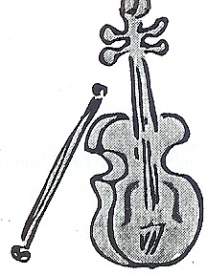 Information från Brf Cellisten                 Nr 2, maj 2018AvgiftshöjningFör att finansiera takomläggningar på gård 1,2,3, och 5 höjs avgiften med 6 %. Den nya avgiften kommer att börja gälla från och med 1 juli.Ny styrelseEfter årsmötet den 2 maj 2018 har nu en ny styrelse tagit vid rodret. Fem nya ledamöter har ställt upp för föreningen och vi hälsar dem varmt välkomna. Se lista på andra sidan av bladet för mer information.CykelrensningEftersom det är trångt vid många cykelställ i området så kommer vi, liksom ifjol, att göra en cykelrensning. Den 4de juni kommer cyklar inom området att märkas upp. Då måste ägaren av cykeln ta bort markeringen om den önskar behålla cykeln. Efter två veckor  kommer alla cyklar som har märket kvar att föras bort för förvaring i ytterligare tre månader innan dem blir Uppsala Returcyklar ABs tillgångar.Kollektivt bredband/tv/telefoniVi har med hjälp av hjälpsamma medlemmar studerat och jämfört olika alternativ för att införskaffa kollektivt bredband. Enligt 2016 årsstämma. Vi siktar på att rulla igång ett avtal med Telia i oktober, som innehåller 100/100 bredband, telefoni och tv-paket, med en avgift på 279 kr per månad och lägenhet.ParkeringsreglerDet är många som står i kö till att få parkeringsplats på området. Man får ha högst två platser per lägenhet och detta gäller endast om man har två bilar. Vi uppmanar därför medlemmar som har två platser men endast en bil att, i solidaritet, säga upp en plats. Notera också att endast fordon som är påställda och får plats i parkeringsrutan får stå på våra parkeringsplatser.FörrådenOm ni ännu inte har markerat upp erat källarförråd med bostadsaddress så ber vi er att omgående göra detta. Vi behöver få ordninng på vilka förråd som används av vilken medlem och lägenhet. På så sätt kan vi sedan börja hyra ut extra förråd till de som behöver.  Styrelsens sammansättning och ansvarsområden 2018 Ylva Forsberg, Ordförande		tel 076 118 85 30Mats-Ola Hjälm, Vice Ordförande	tel 070 552 27 31Agneta Bergvall, Kassör  	 	tel 018 40 40 44	Sahar Khdir, Sekreterare		tel 072 943 56 12Edmond Boghozian, Underhåll	tel 070 940 83 22     Edvin Simonian, Fastigheter	     tel 070 795 08 29	     Martin Palmqvist, Celloblad/hemsida	     tel 073 735 82 53	Sarah Fagerman, Överlåtelser 	tel 070 959 86 00Ibrahim Gedem, Gurkan		tel 073 953 94 52Anneli Schad, Gurkan		tel 076 039 16 08e-post till styrelsen ordforande@brfcellisten.seHemsida: www.brfcellisten.se All typ av felanmälan dagtid görs alltid till förvaltarenMattias Lindgren 018-18 01 22Men skicka gärna ett mejl till ordforande@brfcellisten.se så att styrelsen också hålls informeradOm en propp har gått i ett elskåp på området (inte i er lägenhet) eller om ni behöver ett batteri till fuktlarm kontaktas styrelsen.